Danny Naif732-575-4370 | dannynaif@gmail.comJackson, NJSUMMARY OF QUALIFICATIONSInformation technology and security professional with experience in penetration testing, endpoint security, network security, network configuration and incident response.  Dedicated to continual learning through training and certification courses, as well as daily practice in a home lab.  Exceptional communication and prioritization skills.  Ability to multi-task and complete tasks in an efficient and timely manner.AREAS OF EXPERTISESecurity Best Practices, Policies, & Tools, Incident Response, Security Breach Mitigation, Multifactor Authentication, PCI & ISO Compliance, Endpoint Protection/Logging, Scripting (PowerShell, Python), Firewall Management, VMware Management, Ticket Queue Management, Network Security Tools & Practices, Cloud Security, Secure Messaging/Communication, IT Governance, Wireshark, Snort, NMAP, Windows Firewall, FTK Imager, Data Entry, Data Imaging, Network Infrastructure, SIEM Tools, JavaScript, HTML, IPsec, SQL, NIST Guidelines, Linux, Nessus, Active Directory, Disaster Recovery, Risk Assessment, The Cyber Kill Chain, Governance, Compliance, Incident Response, Threat Intelligence Services, Secure Device Management, CIA Triad, Network Security.EDUCATION & PROFESSIONAL TRAINING  Southern New Hampshire University, Manchester, NH M.S. Cyber Security w/ Concentration in IT Management. 3.9 GPA. (January 2020-July 2021)Cyber Security Special ProjectsPrinciples of Cybersecurity, Network Technologies and Network Security, Cyber Operations, Forensic Reports, Security Breach Analysis and Recommendations, Network Assessment and Defense Training Manuals, Security Awareness Program, Incident Response Plan.Classes Include: Advanced Info Technology, Core Technologies, Cyber Security Capstone, Cyberlaw and Ethics, Enterprise Resource Planning, Foundation in Info Assurance, Human Factors in Security, Incident Detection & Response, Investigation Digital Forensic, Management of Info Technology, Network Assessment and Defense, Security Risk Analysis & Plan, Telecommunications/Networking. Felician University, Rutherford NJBachelor’s in Business Administration. (August 2014-May 2018)Certifications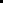 Cyber Threat Management Security Certification Badge - Cisco Networking Academy The holder of this credential is familiar with cybersecurity policies and governance to ensure an organization complies with ethics standards and legal and regulatory frameworks. The holder understands how to do a network vulnerability assessment and create a risk management plan, as well as post-incident response.Cyber Security Essentials Security Certification Badge – Cisco Networking AcademyThe holder of this credential has a foundational knowledge of cybersecurity, including the basics of network security, DevSecOps (Development, Security, Operations), encryption and cybersecurity laws. The holder has been introduced to tactics and techniques used by Black Hats, and the principles of Confidentiality, Integrity and Availability (CIA) used by White Hats to defend networks. This credential also certifies that the holder has practiced critical thinking and problem-solving skills.Introduction to Cyber Security Certification Badge – Cisco Networking AcademyThe holder of this credential has introductory knowledge of cybersecurity, including the global implications of cyber threats, the impact of cyber-attacks on industries, and why cybersecurity is a growing profession. The holder understands the ways in which networks are vulnerable to attack and Cisco’s approach to threat detection and defense. They also have insight into opportunities available for pursuing network security certifications.CompTIA Security + pending (March 2022 exam date). FEMA IS-00916 Protecting Critical Infrastructure Against Insider Threats Certification.The holder of this credential has reaffirmed a dedication to serve in times of crisis through continued professional development and completion of the independent study coursePROFESSIONAL EXPERIENCEHorizon BCBSNJ, Newark, NJ								August 2018- Present  Clinical Care Associate (2020 – Present)Responsible for providing support to field bases Case Managers (RN and Care Specialists).First point of contact for members looking for services and or provider information as well as members or providers requesting authorizations and denial of services.Assist with scheduling and coordination of services.Assist with all aspects of the implementation and facilitation of services.Outbound and Inbound calls to members and providers.Call Center Service Representative (2018 – 2020)First point of contact for members regarding their claims, benefits, and enrollment.Worked on a specialized National team focused on specific big-name clients.Worked through claims and investigated complex claim problems.Performance expectations exceeded 100%LinkedIn URLhttps://www.linkedin.com/in/danny-naif-a8b343135/